.VINE RIGHT & TOUCH, VINE LEFT & TOUCHPADDLE TURN, PADDLE TURN, STEP-LOCK, SHUFFLE FORWARDFORWARD, ROCK, SHUFFLE BACK, BACK, ROCK, SHUFFLE FORWARDTOUCH, HOLD, TOGETHER-TOUCH, HOLD, PIVOT TURN, PIVOT TURNREPEATLying In Mary's Arms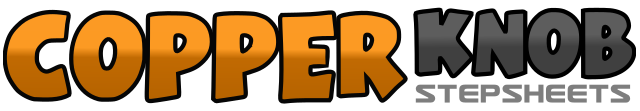 .......Count:32Wall:2Level:Beginner straight rhythm.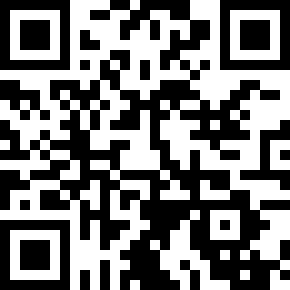 Choreographer:Linda Pink (AUS)Linda Pink (AUS)Linda Pink (AUS)Linda Pink (AUS)Linda Pink (AUS).Music:Arms Of Mary - Keith UrbanArms Of Mary - Keith UrbanArms Of Mary - Keith UrbanArms Of Mary - Keith UrbanArms Of Mary - Keith Urban........1-2Vine: step right to the side, step left behind right3-4Step right to the side, touch left together5-6Vine: step left to the side, step right behind left7-8Step left to the side, touch right together1-2Paddle turn: step right forward, turn ¼ turn left and take weight onto left3-4Paddle turn: step right forward, turn ¼ turn left and take weight onto left5-6Step right forward, lock left behind7&8Shuffle forward: right-left-right1-2Step left forward, rock back onto right,3&4Shuffle back: left-right-left5-6Step right back, rock forward onto left7&8Shuffle forward: right-left-right1-2Touch left toe to the side, hold&3-4Step left together, touch right toe to the side, hold5-6Pivot: step right forward, turn ½ turn left and take weight onto left7-8Pivot: step right forward, turn ½ turn left and take weight onto left